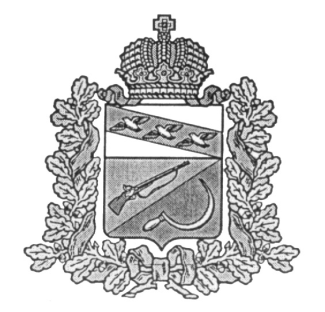 СОБРАНИЕ ДЕПУТАТОВПРИГОРОДНЕНСКОГО СЕЛЬСОВЕТАЩИГРОВСКОГО РАЙОНА КУРСКОЙ ОБЛАСТИР Е Ш Е Н И ЕОт «25» мая  2022г.   № 12-26-7Об утверждении отчета об исполнениибюджета муниципального образования«Пригородненского сельсовет» Щигровскогорайона Курской области за  2021 года      В соответствии с Федеральным законом от 06.10.2003 г. №131-ФЗ «Об общих принципах организации местного самоуправления в Российской Федерации», п.5 ст.264.2 Бюджетного кодекса Российской Федерации, Уставом муниципального образования «Пригородненский сельсовет» Щигровского района Курской области, Собрание депутатов  Пригородненского сельсовета Щигровского района Курской области решило:Утвердить отчет об исполнении бюджета муниципального образования «Пригородненский сельсовет» Щигровского района Курской области за  2021 год со следующими показателямиисточники финансирования дефицита бюджета муниципального образования «Пригородненский сельсовет» Щигровского района Курской области за  2021 год, согласно приложению №1 к настоящему постановлению;объем доходов  бюджета муниципального образования «Пригородненский сельсовет» Щигровского района Курской области за  2021 год приложение №2 к настоящему постановлениюраспределение бюджетных ассигнований по разделам, подразделам, целевым статьям, видам расходов классификации расходов Российской Федерации муниципального образования «Пригородненский сельсовет» Щигровского района Курской области за  2021 год, согласно приложения №3 к настоящему постановлению;ведомственная структура расходов бюджета муниципального образования «Пригородненский сельсовет» Щигровского района Курской области за  2021 год, согласно приложения №4 к настоящему постановлению.Отчет об исполнении бюджета муниципального образования «Пригородненский сельсовет» Щигровского района Курской области за 2021 год разместить на сайте Администрации Пригородненского сельсовета Щигровского района Курской области.Настоящее решение вступает в силу со дня его обнародованияПредседатель Собрания депутатов                                          С.Ю.Докукина  Глава Пригородненского сельсовета                                      В.И Воронин                                                                                                                                 Приложение №1К решению Собрания депутатовПригородненского сельсовета                                                                                Щигровского района от 23.05.2022 г № 12-26-7             ИСТОЧНИКИ  ФИНАНСИРОВАНИЯ ДЕФИЦИТА БЮДЖЕТА МУНИЦИПАЛЬНОГО ОБРАЗОВАНИЯ «ПРИГОРОДНЕНСКИЙ СЕЛЬСОВЕТ» ЩИГРОВСКОГО РАЙОНА КУРСКОЙ ОБЛАСТИ ЗА  2021 ГОД                                                                                                                                  Приложение №2К решению Собрания депутатовПригородненского сельсовета                                                                                Щигровского района от 23.05.2022 г № 12-26-7  Объем доходов  бюджета муниципального образования «Пригородненский сельсовет» Щигровского района Курской области за 2021г                                                                                                                                 Приложение №3К решению Собрания депутатовПригородненского сельсовета                                                                                Щигровского района от 23.05.2022 г № 12-26-7  Распределение бюджетных ассигнований по разделам, подразделам, целевым статьям, видам расходов классификации расходов Российской Федерации муниципального образования «Пригородненский сельсовет» Щигровского района Курской области за 2021 год                                                                                                                                  Приложение №4К решению Собрания депутатовПригородненского сельсовета                                                                                Щигровского района от 23.05.2022 г № 12-26-7  Ведомственная структура расходов  бюджета  муниципального образования «Пригородненский сельсовет» Щигровского района Курской области за 2021 годКод группы, подгруппы, статьи и вида источниковНаименованиеУтвержденоИсполненоКод группы, подгруппы, статьи и вида источниковНаименование(руб.)(руб.)0 1 00 00 00 00 0000 000Источники внутреннего финансирования дефицитов бюджетов83055,9213393,320 1 03 00 00 00 0000 000Бюджетные кредиты от других бюджетов бюджетной системы Российской Федерации0,000,000 1 03 01 00 00 0000 700Получение бюджетных кредитов от других бюджетов бюджетной системы Российской Федерации в валюте Российской Федерации0,000,000 1 03 01 00 10 0000 710Получение кредитов от других бюджетов бюджетной системы Российской Федерации бюджетами сельских поселений в валюте Российской Федерации0,000,000 1 03 01 00 00 0000 800Погашение бюджетных кредитов, полученных от других бюджетов бюджетной системы Российской Федерации в валюте Российской Федерации0,000,000 1 03 01 00 10 0000 810Погашение бюджетами сельских поселений кредитов  от других бюджетов бюджетной системы Российской Федерации в валюте Российской Федерации0,000,000 1 05 00 00 00 0000 000Изменение остатков средств на счетах по учету средств бюджетов83055,9213393,320 1 05 00 00 00 0000 500Увеличение остатков средств бюджетов-5358210,34-5252732,490 1 05 02 00 00 0000 500Увеличение прочих остатков средств бюджетов-5358210,34-5252732,490 1 05 02 01 00 0000 510Увеличение прочих остатков денежных средств бюджетов -5358210,34-5252732,490 1 05 02 01 10 0000 510Увеличение прочих остатков денежных средств бюджетов сельских поселений-5358210,34-5252732,490 1 05 00 00 00 0000 600Уменьшение остатков средств бюджетов5441266,265266125,810 1 05 02 00 00 0000 600Уменьшение прочих остатков средств бюджетов5441266,265266125,810 1 05 02 01 00 0000 610Уменьшение прочих остатков денежных  средств бюджетов5441266,265266125,810 1 05 02 01 10 0000 610Уменьшение  прочих остатков денежных средств бюджетов сельских поселений5441266,265266125,81Код бюджетной классификации Российской ФедерацииНаименование доходовУтвержденоИсполнено8 50 00000 00 0000 000Доходы бюджета – Всего5358210,345236042,941 00 00000 00 0000 000НАЛОГОВЫЕ И НЕНАЛОГОВЫЕ ДОХОДЫ2048235,262021097,861 01 00000 00 0000 000НАЛОГИ НА ПРИБЫЛЬ, ДОХОДЫ348144,07348144,071 01 02000 01 0000 110Налог на доходы физических лиц348144,07348144,071 01 02010 01 0000 110Налог на доходы физических лиц с доходов, источником которых является налоговый агент, за исключением доходов, в отношении которых исчисление и уплата налога осуществляются в соответствии со статьями 227, 227.1 и 228 Налогового кодекса Российской Федерации331416,83331416,831 01 02020 01 0000 110Налог на доходы физических лиц с доходов, полученных от осуществления деятельности физическими лицами, зарегистрированными в качестве индивидуальных предпринимателей, нотариусов, занимающихся частной практикой, адвокатов, учредивших адвокатские кабинеты, и других лиц, занимающихся частной практикой в соответствии со статьей 227 Налогового кодекса Российской Федерации11,711,71 01 02030 01 0000 110Налог на доходы физических лиц с доходов, полученных физическими лицами в соответствии со статьей 228 Налогового Кодекса Российской Федерации16715,5416715,541 05 00000 00 0000 000НАЛОГИ НА СОВОКУПНЫЙ ДОХОД34861,1234861,121 05 03000 01 0000 110Единый сельскохозяйственный налог34861,1234861,121 05 03010 01 0000 110Единый сельскохозяйственный налог34861,1234861,121 06 00000 00 0000 000НАЛОГИ НА ИМУЩЕСТВО1267914,071267914,071 06 01000 00 0000 110Налог на имущество физических лиц155029,23155029,231 06 01030 10 0000 110Налог на имущество физических лиц, взимаемый по ставкам, применяемым к объектам налогообложения, расположенным в границах сельских поселений155029,23155029,231 06 06000 00 0000 110Земельный налог1112884,841112884,841 06 06030 00 0000 110Земельный налог с организаций607185,52607185,521 06 06033 10 0000 110Земельный налог с организаций, обладающих земельным участком, расположенным в границах сельских  поселений607185,52607185,521 06 06040 00 0000 110Земельный налог с физических лиц505699,32505699,321 06 06043 10 0000 110Земельный налог с физических лиц, обладающих земельным участком, расположенным в границах сельских поселений505699,32505699,321 09 040 00 00 0000 110Налог на имущество-27114,001 09 040 53 10 0000 110Земельный налог(возникший до 1.01.2006) мобилизуемый на территориях сельских поселений-27114,001 11 00000 00 0000 000ДОХОДЫ ОТ ИСПОЛЬЗОВАНИЯ ИМУЩЕСТВА, НАХОДЯЩЕГОСЯ В ГОСУДАРСТВЕННОЙ И МУНИЦИПАЛЬНОЙ СОБСТВЕННОСТИ248624861  11 05035 10 0000 120Доходы от сдачи в аренду имущества, находящегося в оперативном управлении органов управления сельских поселений и созданных ими учреждений (за исключением имущества муниципальных бюджетных и автономных учреждений)248624861 14 00000 00 0000 000ДОХОДЫ ОТ ПРОДАЖИ МАТЕРИАЛЬНЫХ И НЕМАТЕРИАЛЬНЫХ АКТИВОВ394830,00   394 830,00 1 14 06000 00 0000 430Доходы от продажи земельных участков, находящихся в государственной и муниципальной собственности394830,00394830,00 1 14 06020 00 0000 430Доходы от продажи земельных участков, государственная собственность на которые разграничена (за исключением земельных участков бюджетных и автономных учреждений)394830,00394830,00 1 14 06025 10 0000 430Доходы от продажи земельных участков, находящихся в собственности сельских  поселений (за исключением земельных участков муниципальных бюджетных и автономных учреждений)394830,00394830,002 00 00000 00 0000 000БЕЗВОЗМЕЗДНЫЕ ПОСТУПЛЕНИЯ3309975,083214945,082 02 00000 00 0000 000БЕЗВОЗМЕЗДНЫЕ ПОСТУПЛЕНИЯ ОТ ДРУГИХ БЮДЖЕТОВ БЮДЖЕТНОЙ СИСТЕМЫ РОССИЙСКОЙ ФЕДЕРАЦИИ300866829136382 02 10000 00 0000 150Дотации бюджетам бюджетной системы Российской Федерации897516,00897516,002 02 15002 00 0000 150Дотации бюджетам на поддержку мер по обеспечению сбалансированности бюджетов127208,00127208,002 02 15002 10 0000 150Дотации бюджетам  сельских поселений на поддержку мер по обеспечению сбалансированности бюджетов127208,00127208,002 02 16001 00 0000 150Дотации на выравнивание бюджетной обеспеченности из бюджетов муниципальных районов, городских округов с внутригородским делением770308,00770308,002 02 16001 10 0000 150Дотации бюджетам сельских поселений на выравнивание бюджетной обеспеченности из бюджетов муниципальных районов770308,00770308,002 02 20000 00 0000 150Субсидии бюджетам бюджетной системы Российской Федерации (межбюджетные субсидии)1010855,001010855,002 02 25555 00 0000 150Субсидии бюджетам на реализацию программ формирования современной городской среды579324,0579324,02 02 25555 10 0000 150Субсидии бюджетам сельских поселений на реализацию программ формирования современной городской среды579324,00579324,002 02 29900 00 0000 150Субсидии бюджетам субъектов Российской Федерации (муниципальных образований) из бюджета субъекта Российской Федерации (местного бюджета)431531,00431531,002 02 29999 00 0000 150Прочие субсидии431531,00431531,002 02 29999 10 0000 150Прочие субсидии бюджетам сельских поселений431531,00431531,002 02 30000 00 0000 150Субвенции бюджетам бюджетной системы Российской Федерации89267,0089267,002 02 35118 00 0000 150Субвенции бюджетам на осуществление первичного воинского учета на территориях, где отсутствуют военные комиссариаты89267,0089267,002 02 35118 10 0000 150Субвенции бюджетам сельских поселений на осуществление первичного воинского учета на территориях, где отсутствуют военные комиссариаты89267,0089267,002 02 40000 00 0000 150Иные межбюджетные трансферты1011011030,0916000,002 02 40014 00 0000 150Межбюджетные трансферты, передаваемые бюджетам муниципальных образований на осуществление части полномочий по решению вопросов местного значения в соответствии с заключенными соглашениями1011030,00916000,002 02 40014 10 0000 150Межбюджетные трансферты, передаваемые бюджетам сельских поселений из бюджетов муниципальных районов  на осуществление части полномочий по решению вопросов местного значения в соответствии с заключенными соглашениями1011030,00916000,002 07 00000 00 0000 000ПРОЧИЕ БЕЗВОЗМЕЗДНЫЕ ПОСТУПЛЕНИЯ301307,00301307,002 07 05000 10 0000 150Прочие безвозмездные поступления в бюджеты сельских поселений301307,00301307,002 07 05030 10 0000 150Прочие безвозмездные поступления в бюджеты сельских поселений301307,00301307,00Наименование показателяРЗПРЦСРВРУтверждено Исполнено1234567Всего5441266,265249436,26Общегосударственные вопросы0 1002954779,032951779,03 Функционирование высшего должностного лица субъекта Российской Федерации и муниципального образования0 10 2526287,48526287,48Обеспечение функционирования главы муниципального образования0 10 271 000 00000526287,48526287,48Глава муниципального образования0 10 271 100 00000526287,48526287,48Обеспечение деятельности и выполнение функций органов местного самоуправления0 10 271 100С1402526287,48526287,48Расходы на выплаты персоналу в целях обеспечения выполнения функций государственными (муниципальными) органами, казенными учреждениями, органами управления государственнымивнебюджетными фондами0 10 271 100С1402100526287,48526287,48Функционирование Правительства Российской Федерации, высших исполнительных органов государственной власти субъектов Российской Федерации, местных администраций0 10 41249261,761249261,76Обеспечение функционирования местных администраций0 1 0 473 000 000001249261,761249261,76Обеспечение деятельности администрации муниципального образования0 10 473 100 000001249261,761249261,76Обеспечение деятельности и выполнение функций органов местного самоуправления0 10 473 100С14021249261,761249261,76Расходы на выплаты персоналу в целях обеспечения выполнения функций государственными (муниципальными) органами, казенными учреждениями, органами управления государственнымивнебюджетными фондами0 10 473 100С14021 001230164,491230164,49Закупка товаров, работ и услуг для обеспечения государственных (муниципальных) нужд0 10 473 100С140280019097,2719097,27Обеспечение деятельности финансовых, налоговых, таможенных органов и органов финансового (финансово-бюджетного) надзора0 10 648307,0048307,00Непрограммная деятельность органов местного самоуправления0 10 677 000 0000048307,0048307,00Непрограммные расходы органов местного самоуправления0 10 677 200 0000048307,0048307,00Иные межбюджетные трансферты на осуществление переданных полномочий в сфере внешнего муниципального финансового контроля0 10 677 200П148448307,0048307,00Межбюджетные трансферты0 10 677 200П148450048307,0048307,00Обеспечение выборов010777200С144188045000,0045000,00Резервные фонды01111,000,00Резервные фонды органов местного  самоуправления011178 000 000001,000,00Резервные фонды011178 100 000001,000,00Резервные фонды местной администрации011178 100С14031,000,00Иные бюджетные ассигнования011178 100С14038001,000,00Другие общегосударственные вопросы0 11 31084922,791082922,79Муниципальная программа «Развитие муниципальной службы в муниципальном образовании «Пригородненский сельсовет» Щигровского района Курской области на 2021-2023 годы»0 11 309 000 0000010000,0010000,00Подпрограмма  «Реализация мероприятий, направленных на развитие муниципальной службы» муниципальной программы «Развитие муниципальной службы в муниципальном образовании «Пригородненский сельсовет» Щигровского района Курской области на 2021-2023 годы»0 11 3091 00 0000010000,0010000,00Основное мероприятие "Подготовка кадров муниципальной службы"0 11 309 101 0000010000,0010000,00Мероприятия, направленные на развитие муниципальной службы0 11 309 101С143710000,0010000,00Закупка товаров, работ и услуг для обеспечения государственных (муниципальных) нужд0 11 309 101С14372 0010000,0010000,00Муниципальная программа «Комплекс мер по профилактике правонарушений на территории Пригородненского сельсовета Щигровского района Курской области на 2020-2022 годы»0 11 312 000 000001,000,00Подпрограмма «Комплекс мер по профилактике правонарушений на территории Пригородненского сельсовета Щигровского района Курской области на 2020-2022 годы»0 11 312 200 000001,000,00Основное мероприятие "Осуществление мероприятий по обеспечению правопорядка на территории муниципального образования"0 11 312 201 000001,000,00Реализация мероприятий направленных на обеспечение правопорядка на территории муниципального образования0 11 312 201С14351,000,00Закупка товаров, работ и услуг для обеспечения государственных (муниципальных) нужд0 11 312 201С14352001,000,00Муниципальная программа «Развитие и укрепление материально-технической базы муниципального образования «Пригородненский  сельсовет» Щигровского района Курской области на  2021-2023 годы»0 11 318 000 00000944405,52944405,52Подпрограмма «Материально-техническое обеспечение учреждений и формирование имиджа Пригородненского сельсовета Щигровского района Курской области на 2021-2023 годы»0 11 318 100 00000944405,52944405,52Основное мероприятие "Материально-техническое обеспечение учреждений и формирование имиджа Пригородненского сельсовета Щигровского района Курской области"0 11 318 101 00000944405,52944405,52Прочие расходы бюджетов сельских поселений0 11 318 101С1493 944405,52944405,52Закупка товаров, работ и услуг для обеспечения государственных (муниципальных) нужд0 11 318 101С1493200917177,00917177,00Прочие платежи011318 101С149380027228,5227228,52Муниципальная программа «Противодействие экстремизму и профилактика терроризма на территории Пригородненского сельсовета на 2020-2022 годы»0 11 3 21 000000001,000,00Подпрограмма «Противодействие экстремизму и профилактика терроризма на территории Пригородненского сельсовета на 2020-2022 годы»0 11 321 100 000001,000,00Основное мероприятие "Мероприятия по противодействию терроризму и экстремизму"0 11 321 101 000001,000,00Реализация мероприятий направленных на обеспечение правопорядка на территории муниципального образования0 11 321 101С14351,000,00Закупка товаров, работ и услуг для обеспечения государственных (муниципальных) нужд0 11 321 101С14352001,000,00Реализация  функций, связанных с общегосударственным управлением0 11376 000 0000037447,9937447,99Выполнение других обязательств органа местного самоуправления0 11376 100 0000037447,9937447,99Выполнение других (прочих) обязательств органа местного самоуправления0 11 376100 С140437447,9937447,99Иные бюджетные ассигнования0 11 376100 С140480037447,9937447,99Непрограммная деятельность органов местного самоуправления0 11 377 000 0000091069,2891069,28Непрограммные расходы органов местного самоуправления0 11 377 200 0000091069,2891069,28Мероприятия в области земельных отношений0 11 377200С146891069,2891069,28Закупка товаров, работ и услуг для обеспечения государственных (муниципальных) нужд0 11 377200С146820091069,2891069,28Национальная оборона0 20089267,0089267,00Мобилизационная и вневойсковая подготовка0 20 389267,0089267,00Непрограммная деятельность органов местного самоуправления0 20 377 000 0000089267,0089267,00Непрограммные расходы органов местного самоуправления020377 200 000089267,0089267,00Осуществление первичного воинского учета на территориях, где отсутствуют военные комиссариаты0 20 377 200 5118089267,0089267,00Расходы на выплаты персоналу в целях обеспечения выполнения функций государственными (муниципальными) органами, казенными учреждениями, органами управления государственнымивнебюджетными фондами0 20 377 200 511801 0089267,0089267,00Национальная безопасность и правоохранительная деятельность0 30 05800,0Другие вопросы в области национальной безопасности и правоохранительной деятельности0 31 05800,0Муниципальная программа «Защита населения  и территории от чрезвычайных ситуаций, обеспечение пожарной безопасности и безопасности людей на водных объектах на 2019-2022 годы»0 31 013 000 000005800,0Подпрограмма «Обеспечение противопожарной безопасности»0 31 013 200 000005800,0Основное мероприятие "Защита населения и территорий от чрезвычайных ситуаций природного и техногенного характера ,пожарная безопасность"0 31 013 201 000005800,0Обеспечение первичных мер пожарной безопасности в границах населенных пунктов муниципальных образований0 31 013 201С14155800,0Закупка товаров, работ и услуг для обеспечения государственных (муниципальных) нужд0 31 013 201С14152005800,0Национальная экономика04664030,0566000,0Дорожное хозяйство (дорожные фонды)0409311030,00216000,0Непрограммная деятельность органов местного самоуправления040977 000 00000311030,00216000,0Непрограммные расходы органов местного самоуправления040977 200 00000311030,00216000,0Капитальный ремонт , ремонт и содержание автомобильных дорог  общего пользования местного значения040977200 П1424311030,00216000,0Закупка товаров, работ и услуг для обеспечения  государственных (муниципальных) нужд040977200 П1424200311030,00216000,0Другие вопросы в области национальной экономики04 12353000,0350000,0Мероприятия по внесению  в государственный кадастр недвижимости сведений о границах муниципальных образований и границах населенных пунктов04 1207202П1416350000,0350000,0Закупка товаров, работ и услуг для обеспечения  государственных (муниципальных) нужд04 1207202П1416200350000,0350000,0Программа «Развитие субъектов малого и среднего предпринимательства в Пригородненском  сельсовете Щигровского района на 2021-2023 годы»04 1215 000 000003000,000Подпрограмма "Поддержка субъектов малого и среднего предпринимательства в Пригородненском  сельсовете Щигровского района на 2021-2023 годы»04 1215 100 000003000,000Основное мероприятие "Обеспечение малого и среднего предпринимательства, популяризация предпринимательской деятельности"04 1215 101 000003000,000Обеспечение условий для развития малого и среднего предпринимательства на территории муниципального образования04 1215101 С14053000,000Закупка товаров, работ и услуг для обеспечения государственных (муниципальных) нужд04 1215101 С14052003000,000 Реализация мер по внесению в государственный кадастр недвижимости сведений о границах муниципальных образований и границах населенных пунктов.041277200С146892000,00Жилищно-коммунальное хозяйство0 5001608154,571523154,57Коммунальное хозяйство0502350000,0350000,00Бюджетные инвестиции в объекты капитального строительства050207201П1417400350000,0350000,00Благоустройство 0 50 31258154,571173154,57Муниципальная программа «Обеспечение доступным и комфортным жильем и коммунальными услугами граждан в муниципальном образовании «Пригородненский сельсовет» Щигровского района Курской области на 2021-2023 годы»0 50 307 000 00000668058,57584058,57Подпрограмма «Обеспечение качественными услугами ЖКХ населения муниципальном образовании «Пригородненский сельсовет» Щигровского района Курской области муниципальной программы «Обеспечение доступным и комфортным жильем и коммунальными услугами граждан в муниципальном образовании «Пригородненский сельсовет» Щигровского района курской области на 2021-2023 годы»0 50 307 300 00000668058,57584058,57Основное мероприятие "Благоустройство территории"0 50 307 301 00000668058,57584058,57Мероприятия по благоустройству0 50 307301 С1433315659,08231556,17Закупка товаров, работ и услуг для обеспечения государственных (муниципальных) нужд0 50 307301 С14332 00304352,00220249,09Иные бюджетные ассигнования050307301 С143380011307,0811307,08Муниципальная программа «Формирование современной городской среды на территории Пригородненского сельсовета Щигровского района Курской области на 2018-2024 годы»0 50 327 000 00000589096,00589096,00Подпрограмма «Благоустройство муниципальных территорий общего пользования и дворовых территорий многоквартирных домов»0 50 327 0F0 00000589096,00589096,00Основное мероприятие «Осуществление благоустройства муниципальных территорий общего пользования и дворовых территорий многоквартирных домов»0 50 327 0F2 00000589096,00589096,00  Поддержка муниципальных программ  формирования современной городской среды 0 50 327 0F2 55550589096,00589096,00Закупка товаров, работ и услуг для обеспечения государственных (муниципальных) нужд0 50 327 0F2 55550200589096,00589096,00 Мероприятия  по созданию мест (площадок) накопления твердых коммунальных отходов 050307 301 S27832007903,47903,4Субсидий из областного бюджета бюджетам муниципальных образований Курской области на создание мест (площадок) накопления твердых коммунальных отходов050307 301 12783200344599344599Муниципальная программа "Организация и содержание мест захоронения в Пригородненском сельсовете на 2019-2023 годы"05 0325 000 000001000,0Подпрограмма "Организация и содержание мест захоронения"050325 100 000001000,0Основное мероприятие "Благоустройство мест захоронения  (кладбищ) на территории поселения"050325 101 000001000,0Мероприятия по благоустройству050325101 С14331000,0Иные бюджетные ассигнования050325101 С14338001000,0Культура, кинематография0 8 00119235,66119235,66Культура0 80 1119235,66119235,66Муниципальная программа «Развитие культуры в муниципальном образовании «Пригородненский сельсовет» Щигровского района курской области на 2021-2023 годы»0 80 101 000 00000119235,66119235,66Подпрограмма «Искусство» муниципальной программы «Развитие культуры в муниципальном образовании «Пригородненский сельсовет» Щигровского района курской области на 2021-2023 годы»0 80 101 100 00000119235,66119235,66Основное мероприятие "Сохранение и развитие культуры Пригородненского сельсовета Щигровского района Курской области"0 80 101 101 00000119235,66119235,66Расходы местного бюджета на заработную плату и начисления на выплаты по оплате труда работни ков учреждений культуры  муниципальных образований, городских и сельских поселений в части софинансирования расходных обязательств0 80 101 101 S333012637,8912637,89Расходы на выплаты персоналу в целях обеспечения выполнения функций государственными (муниципальными) органами, казенными учреждениями, органами управления государственнымивнебюджетными фондами0 80 101 101 S33301 0012637,8912637,89Заработная плата  и начисления на выплаты по оплате труда работников учреждений культуры муниципальных образований городских и сельских поселений 0801 011011333086932,0086932,00Расходы на выплаты персоналу в целях обеспечения выполнения функций государственными (муниципальными) органами, казенными учреждениями,   органами  управления государственными внебюджетными фондами» 08010110113330 10086932,0086932,00Расходы на обеспечение деятельности (оказание услуг) муниципальных учреждений0 80 101 101С140119665,7719665,77Закупка товаров, работ и услуг для обеспечения государственных (муниципальных) нужд0 80 101 101С14012 0011819,0911819,09Иные бюджетные ассигнования0 80 101 101С14018007846,687846,68Наименование показателяРЗПРЦСРВРУтверждено Исполнено1234567Всего5441266,265249436,26Общегосударственные вопросы0010 1002954779,032951779,03 Функционирование высшего должностного лица субъекта Российской Федерации и муниципального образования0010 10 2526287,48526287,48Обеспечение функционирования главы муниципального образования0010 10 271 000 00000526287,48526287,48Глава муниципального образования0010 10 271 100 00000526287,48526287,48Обеспечение деятельности и выполнение функций органов местного самоуправления0010 10 271 100С1402526287,48526287,48Расходы на выплаты персоналу в целях обеспечения выполнения функций государственными (муниципальными) органами, казенными учреждениями, органами управления государственнымивнебюджетными фондами0010 10 271 100С1402100526287,48526287,48Функционирование Правительства Российской Федерации, высших исполнительных органов государственной власти субъектов Российской Федерации, местных администраций0010 10 41249261,761249261,76Обеспечение функционирования местных администраций0010 1 0 473 000 000001249261,761249261,76Обеспечение деятельности администрации муниципального образования0010 10 473 100 000001249261,761249261,76Обеспечение деятельности и выполнение функций органов местного самоуправления0010 10 473 100С14021249261,761249261,76Расходы на выплаты персоналу в целях обеспечения выполнения функций государственными (муниципальными) органами, казенными учреждениями, органами управления государственнымивнебюджетными фондами0010 10 473 100С14021 001230164,491230164,49Закупка товаров, работ и услуг для обеспечения государственных (муниципальных) нужд0010 10 473 100С140280019097,2719097,27Обеспечение деятельности финансовых, налоговых, таможенных органов и органов финансового (финансово-бюджетного) надзора0010 10 648307,0048307,00Непрограммная деятельность органов местного самоуправления0010 10 677 000 0000048307,0048307,00Непрограммные расходы органов местного самоуправления0010 10 677 200 0000048307,0048307,00Иные межбюджетные трансферты на осуществление переданных полномочий в сфере внешнего муниципального финансового контроля0010 10 677 200П148448307,0048307,00Обеспечение выборов 001010777200C14418804500045000Резервные фонды00101111,000,00Резервные фонды органов местного  самоуправления001011178 000 000001,000,00Резервные фонды001011178 100 000001,000,00Резервные фонды местной администрации001011178 100С14031,000,00Иные бюджетные ассигнования001011178 100С14038001,000,00Другие общегосударственные вопросы0010 11 31084922,791082922,79Муниципальная программа «Развитие муниципальной службы в муниципальном образовании «Пригородненский сельсовет» Щигровского района Курской области на 2021-2023 годы»0010 11 309 000 0000010000,0010000,00Подпрограмма  «Реализация мероприятий, направленных на развитие муниципальной службы» муниципальной программы «Развитие муниципальной службы в муниципальном образовании «Пригородненский сельсовет» Щигровского района Курской области на 2021-2023 годы»0010 11 3091 00 0000010000,0010000,00Основное мероприятие "Подготовка кадров муниципальной службы"0010 11 309 101 0000010000,0010000,00Мероприятия, направленные на развитие муниципальной службы0010 11 309 101С143710000,0010000,00Закупка товаров, работ и услуг для обеспечения государственных (муниципальных) нужд0010 11 309 101С14372 0010000,0010000,00Муниципальная программа «Комплекс мер по профилактике правонарушений на территории Пригородненского сельсовета Щигровского района Курской области на 2020-2022 годы»0010 11 312 000 000001,000,00Подпрограмма «Комплекс мер по профилактике правонарушений на территории Пригородненского сельсовета Щигровского района Курской области на 2020-2022 годы»0010 11 312 200 000001,000,00Основное мероприятие "Осуществление мероприятий по обеспечению правопорядка на территории муниципального образования"0010 11 312 201 000001,000,00Реализация мероприятий направленных на обеспечение правопорядка на территории муниципального образования0010 11 312 201С14351,000,00Закупка товаров, работ и услуг для обеспечения государственных (муниципальных) нужд0010 11 312 201С14352001,000,00Муниципальная программа «Развитие и укрепление материально-технической базы муниципального образования «Пригородненский  сельсовет» Щигровского района Курской области на  2021-2023 годы»0010 11 318 000 00000944405,52944405,52Подпрограмма «Материально-техническое обеспечение учреждений и формирование имиджа Пригородненского сельсовета Щигровского района Курской области на 2021-2023 годы»0010 11 318 100 00000944405,52944405,52Основное мероприятие "Материально-техническое обеспечение учреждений и формирование имиджа Пригородненского сельсовета Щигровского района Курской области"0010 11 318 101 00000944405,52944405,52Прочие расходы бюджетов сельских поселений0010 11 318 101С1493 944405,52944405,52Закупка товаров, работ и услуг для обеспечения государственных (муниципальных) нужд0010 11 318 101С1493200917177,00917177,00Иные бюджетные ассигнования001011318 101С149380027228,5227228,52Муниципальная программа «Противодействие экстремизму и профилактика терроризма на территории Пригородненского сельсовета на 2020-2022 годы»0010 11 3 21 000000001,000,00Подпрограмма «Противодействие экстремизму и профилактика терроризма на территории Пригородненского сельсовета на 2020-2022 годы»0010 11 321 100 000001,000,00Основное мероприятие "Мероприятия по противодействию терроризму и экстремизму"0010 11 321 101 000001,000,00Реализация мероприятий направленных на обеспечение правопорядка на территории муниципального образования0010 11 321 101С14351,000,00Закупка товаров, работ и услуг для обеспечения государственных (муниципальных) нужд0010 11 321 101С14352001,000,00Реализация  функций, связанных с общегосударственным управлением0010 11376 000 0000037447,9937447,99Выполнение других обязательств органа местного самоуправления0010 11376 100 0000037447,9937447,99Выполнение других (прочих) обязательств органа местного самоуправления0010 11 376100 С140437447,9937447,99Иные бюджетные ассигнования0010 11 376100 С140480037447,9937447,99Непрограммная деятельность органов местного самоуправления0010 11 377 000 0000091069,2891069,28Непрограммные расходы органов местного самоуправления0010 11 377 200 0000091069,2891069,28Мероприятия в области земельных отношений0010 11 377200С146891069,2891069,28Закупка товаров, работ и услуг для обеспечения государственных (муниципальных) нужд0010 11 377200С146820091069,2891069,28Национальная оборона0010 20089267,0089267,00Мобилизационная и вневойсковая подготовка0010 20 389267,0089267,00Непрограммная деятельность органов местного самоуправления0010 20 377 000 0000089267,0089267,00Непрограммные расходы органов местного самоуправления001020377 200 000089267,0089267,00Осуществление первичного воинского учета на территориях, где отсутствуют военные комиссариаты0010 20 377 200 5118089267,0089267,00Расходы на выплаты персоналу в целях обеспечения выполнения функций государственными (муниципальными) органами, казенными учреждениями, органами управления государственнымивнебюджетными фондами0010 20 377 200 511801 0089267,0089267,00Закупка товаров, работ и услуг для обеспечения государственных (муниципальных) нужд0010 20 377 200 511802 0089267,0089267,00Национальная безопасность и правоохранительная деятельность0010 30 05800,00Другие вопросы в области национальной безопасности и правоохранительной деятельности0010 31 05800,00Муниципальная программа «Защита населения  и территории от чрезвычайных ситуаций, обеспечение пожарной безопасности и безопасности людей на водных объектах на 2019-2022 годы»0010 31 013 000 000005800,00Подпрограмма «Обеспечение противопожарной безопасности»0010 31 013 200 000005800,00Основное мероприятие "Защита населения и территорий от чрезвычайных ситуаций природного и техногенного характера ,пожарная безопасность"0010 31 013 201 000005800,00Обеспечение первичных мер пожарной безопасности в границах населенных пунктов муниципальных образований0010 31 013 201С14155800,00Закупка товаров, работ и услуг для обеспечения государственных (муниципальных) нужд0010 31 013 201С14152005800,00Национальная экономика00104664030,00566000,00Дорожное хозяйство (дорожные фонды)0010409311030,00216000,00Непрограммная деятельность органов местного самоуправления001040977 000 00000311030,00216000,00Непрограммные расходы органов местного самоуправления001040977 200 00000311030,00216000,00Капитальный ремонт , ремонт и содержание автомобильных дорог  общего пользования местного значения001040977200 П1424311030,00216000,00Закупка товаров, работ и услуг для обеспечения  государственных (муниципальных) нужд001040977200 П1424200311030,00216000,00Другие вопросы в области национальной экономики00104 12353000,00350000,00Мероприятия по внесению  в государственный кадастр недвижимости сведений о границах муниципальных образований и границах населенных пунктов00104 1207202П1416350000,00350000,00Закупка товаров, работ и услуг для обеспечения  государственных (муниципальных) нужд00104 1207202П1416200350000,00350000,00Программа «Развитие субъектов малого и среднего предпринимательства в Пригородненском  сельсовете Щигровского района на 2021-2023 годы»00104 1215 000 000003000,000Подпрограмма "Поддержка субъектов малого и среднего предпринимательства в Пригородненском  сельсовете Щигровского района на 2021-2023 годы»00104 1215 100 000003000,000Основное мероприятие "Обеспечение малого и среднего предпринимательства, популяризация предпринимательской деятельности"00104 1215 101 000003000,000Обеспечение условий для развития малого и среднего предпринимательства на территории муниципального образования00104 1215101 С14053000,000Закупка товаров, работ и услуг для обеспечения государственных (муниципальных) нужд00104 1215101 С14052003000,000 Реализация мер по внесению в государственный кадастр недвижимости сведений о границах муниципальных образований и границах населенных пунктов.001041277200С146892000,00Прочая закупка товаров, работ и услуг001041277200С146820092000,00Жилищно-коммунальное хозяйство0010 5001608154,571523154,57Коммунальное хозяйство0010502350000,00350000,00Бюджетные инвестиции в объекты капитального строительства001050207201П1417400350000,00350000,00Благоустройство 0010 50 31258154,571173154,57Муниципальная программа «Обеспечение доступным и комфортным жильем и коммунальными услугами граждан в муниципальном образовании «Пригородненский сельсовет» Щигровского района Курской области на 2021-2023 годы»0010 50 307 000 00000668058,57584058,57Подпрограмма «Обеспечение качественными услугами ЖКХ населения муниципальном образовании «Пригородненский сельсовет» Щигровского района Курской области муниципальной программы «Обеспечение доступным и комфортным жильем и коммунальными услугами граждан в муниципальном образовании «Пригородненский сельсовет» Щигровского района курской области на 2021-2023 годы»0010 50 307 300 00000668058,57584058,57Основное мероприятие "Благоустройство территории"0010 50 307 301 00000668058,57584058,57Мероприятия по благоустройству0010 50 307301 С1433315556,17231556,17Закупка товаров, работ и услуг для обеспечения государственных (муниципальных) нужд0010 50 307301 С14332 00304249,09220249,09Иные бюджетные ассигнования0010 50 307301 С143380011307,0811307,08Муниципальная программа «Формирование современной городской среды на территории Пригородненского сельсовета Щигровского района Курской области на 2018-2024 годы»0010 50 327 000 00000589096,00589096,00Подпрограмма «Благоустройство муниципальных территорий общего пользования и дворовых территорий многоквартирных домов»0010 50 327 0F0 00000589096,00589096,00Основное мероприятие «Осуществление благоустройства муниципальных территорий общего пользования и дворовых территорий многоквартирных домов»0010 50 327 0F2 00000589096,00589096,00  Поддержка муниципальных программ  формирования современной городской среды 0010 50 327 0F2 55550589096,00589096,00Закупка товаров, работ и услуг для обеспечения государственных (муниципальных) нужд0010 50 327 0F2 55550200589096,00589096,00Муниципальная программа "Организация и содержание мест захоронения в Пригородненском сельсовете на 2019-2023 годы"00105 0325 000 000001000,00Подпрограмма "Организация и содержание мест захоронения"001050325 100 000001000,00Основное мероприятие "Благоустройство мест захоронения  (кладбищ) на территории поселения"001050325 101 000001000,00Мероприятия по благоустройству001050325101 С14331000,00Иные бюджетные ассигнования001050325101 С14332001000,00 Мероприятия  по созданию мест (площадок) накопления твердых коммунальных отходов 001050307 301 S27832007903,47903,4Субсидий из областного бюджета бюджетам муниципальных образований Курской области на создание мест (площадок) накопления твердых коммунальных отходов 001050307 301 12783200344599,00344599,0Культура, кинематография0010 8 00119235,66119235,66Культура0010 80 1119235,66119235,66Муниципальная программа «Развитие культуры в муниципальном образовании «Пригородненский сельсовет» Щигровского района курской области на 2021-2023 годы»0010 80 101 000 00000119235,66119235,66Подпрограмма «Искусство» муниципальной программы «Развитие культуры в муниципальном образовании «Пригородненский сельсовет» Щигровского района курской области на 2021-2023 годы»0010 80 101 100 00000119235,66119235,66Основное мероприятие "Сохранение и развитие культуры Пригородненского сельсовета Щигровского района Курской области"0010 80 101 101 00000119235,66119235,66Расходы местного бюджета на заработную плату и начисления на выплаты по оплате труда работни ков учреждений культуры  муниципальных образований, городских и сельских поселений в части софинансирования расходных обязательств0010 80 101 101 S333012637,8912637,89Расходы на выплаты персоналу в целях обеспечения выполнения функций государственными (муниципальными) органами, казенными учреждениями, органами управления государственнымивнебюджетными фондами0010 80 101 101 S33301 0012637,8912637,89Заработная плата  и начисления на выплаты по оплате труда работников учреждений культуры муниципальных образований городских и сельских поселений001 0801 011011333086932,0086932,00Расходы на выплаты персоналу в целях обеспечения выполнения функций государственными (муниципальными) органами, казенными учреждениями,   органами  управления государственными внебюджетными фондами»001 08010110113330 10086932,0086932,00Расходы на обеспечение деятельности (оказание услуг) муниципальных учреждений0010 80 101 101С140119665,7719665,77Закупка товаров, работ и услуг для обеспечения государственных (муниципальных) нужд0010 80 101 101С14012 0011819,0911819,09Иные бюджетные ассигнования0010 80 101 101С14018007846,687846,68